Toruń, dnia 27.07.2023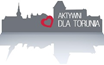 Margareta Skerska-Roman			Radna Miasta ToruniaKlub Radnych „Aktywni dla Torunia – Krużewski, Szymanski, Skerska-Roman”							Szanowny Pan 							Michał Zaleski							Prezydent Miasta ToruniaW N I O S E KSzanowny Panie Prezydencie,zwracam się z prośbą o podjęcie działań zmierzających do uporządkowania fragmentu pasa drogowego za sklepem sieci Biedronka w okolicach pasażu Zieleniec. Ten fragment ulicy jako jedyny jest pełen śmieci, głównie plastikowych. Wedle opinii mieszkańców odpady te najprawdopodobniej pochodzą z zaplecza tej placówki handlowej, gdzie są składowane w niewłaściwy sposób. Dlatego zasadnym byłoby zwrócenie uwagi kierownictwa  sklepu na ten problem oraz podjęcie próby rozwiązania go w skuteczny sposób. Z relacji osób korzystających codziennie ze ścieżki rowerowej w tej okolicy wnika, że jest to jedyny fragment ulicy, gdzie panuje taki nieporządek.Z poważaniemMargareta Skerska-Roman